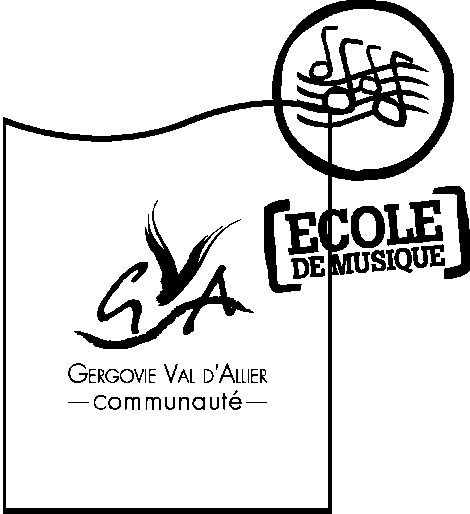 INSCRIPTIONS DE DERNIERES MINUTES A L’ECOLE DE MUSIQUE GERGOVIE VAL D’ALLIER SEPTEMBRE 2013Les inscriptions de dernières minutes auront lieux cette année (en fonction des places disponibles)Du lundi 02 au jeudi 05 septembre 2013 de 14h30 à 18h30 à l’EDM des Martres de Veyre 19, rue du Pont de La Pierre.Pour tous renseignements vous pouvez nous contacter au 04 73 39 87 96 ou consulter notre site internet :www.edm-gergovievaldallier.com*les documents pour l’inscription sont téléchargeables sur notre site.